List of Websites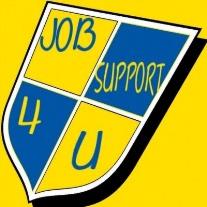 Universal Jobmatch : https://jobsearch.direct.gov.uk

Fish4jobs : http://www.fish4.co.uk/

Reed : http://www.reed.co.uk/

CV Library : https://www.cv-library.co.uk/

Total Jobs : http://www.totaljobs.com/

Jobsite: http://www.totaljobs.com/

Monster : http://www.monster.co.uk/

Indeed : http://www.indeed.co.uk/

Adzuna : http://www.adzuna.co.uk/

Careerjet : http://www.careerjet.co.uk/

Guardian Careers : http://careers.theguardian.com/

NHS Careers : http://www.nhscareers.nhs.uk/

Gumtree: http://www.gumtree.com/

TES (Education & Teaching): http://www.tes.co.uk/jobs/

Every Jobsite: http://www.everyjobsite.co.uk/

Fish4Jobs: http://www.fish4.co.uk/jobs/

Charity Job: http://www.charityjob.co.uk/

Jobs Oppo: http://www.joboppo.co.uk/

Timewise Jobs (Part Time & Flexible Jobs): http://www.timewisejobs.co.uk/

All Jobs UK: http://www.alljobsuk.com/jobsites.shtml

Jobs.co.uk: http://www.jobs.co.uk/

Careers and Jobs UK: http://www.careersandjobsuk.com/

CW Jobs: http://www.cwjobs.co.uk/

Simply Hired: http://www.simplyhired.co.uk/

Agencycentral.co.uk: http://www.agencycentral.co.uk/

Redgoldfish.co.uk: http://www.redgoldfish.co.uk/

Jobrapdio: http://uk.jobrapido.com/

Job Serve: http://www.jobserve.com/gb/en/Job-Search/

Career Builder: http://www.careerbuilder.co.uk/

Top Jobs: http://www.topjobs.co.uk/UK/

Work Hound: http://www.workhound.co.uk/